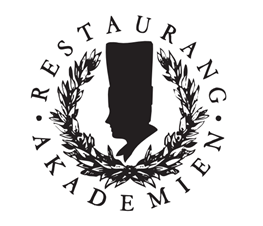 Smak, sensorik & praktisk matkemiVT 2023Schema19 april		Johan Swahn09.30		Kaffe, smörgås och kursintro10.00          		Måltiden som helhetsupplevelse, smak och sensorik så funkar det.  12.30		Lunch13.30		Smak och sensoriska övningar. En produkt i taget och kombinationstester. 16.00		Slut 20 april		Jesper Johansson09.30		Kaffe09.45		Att skapa maträtter, gastronomiska variabler10.30		Matlagningens fyra grunder: vatten, fett, kolhydrater, protein12.30		Lunch13.30		Matlagningsfenomen, skum, emulsion, Maillard, gel, förklistring så funkar det.16.00          		Slut Med reservation för ändringar